Fiche d’inscription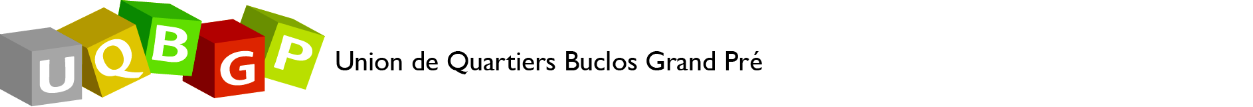                                                LANGUE des SIGNESMercredi 17h30Mercredi 18h30Tarif annuel (trimestriel) hors adhésion UQBGP (15€)Tarif annuel (trimestriel) hors adhésion UQBGP (15€)Tarif annuel (trimestriel) hors adhésion UQBGP (15€)Tarif annuel (trimestriel) hors adhésion UQBGP (15€)Tarif annuel (trimestriel) hors adhésion UQBGP (15€)Tarif annuel (trimestriel) hors adhésion UQBGP (15€)Selon quotient familial de la CAF (présenter justificatif)Selon quotient familial de la CAF (présenter justificatif)Selon quotient familial de la CAF (présenter justificatif)Selon quotient familial de la CAF (présenter justificatif)Selon quotient familial de la CAF (présenter justificatif)Selon quotient familial de la CAF (présenter justificatif)QF<750QF 751 à1125QF 1125 à 1500QF>1500Non Meylanais87(29)99(33)111(37)126(42)159(53)